FOR MARINE RADIO COVERAGE IN NSWbecome A SEAHAWK RADIO CLUB MEMBERWITH MARINE RESCUE BOTANY PORT HACKING – SOLANDER RADIO BaseSea Hawk Radio Club membership of Marine Rescue NSW is available for a nominal annual fee.As all of your details are available to MRNSW Bases state wide, You can travel to any location along the NSW coast and using your Sea Hawk call sign and the local unit will have all of your details except for variables like, launch point, destination, POB and ETRWe record details of:Your boat - its description, colour and registrationYour car and trailer (if applicable) for emergency checks at boat ramp.Your home contact detailsYour telephone numbersWe provide:A SEA HAWK Radio Call SignMembership CardRadio service provided by 45 MRNSW units along the NSW coast from Point Danger to Eden Also inland at Alpine Lakes (Lake Jindabyne, Lake Eucumbene) & Moama on the Murray River near EchucaAn opportunity to participate in various public courses to improve your seamanship skills, radio procedure, navigational skills etc.We also offer boating products from the Marine Rescue e- Shop at discounted prices when you log in with your Radio Club membership number.On request we will:Monitor your on-water movements and safe return, by radio or Marine Rescue App.When you log on with Marine Rescue, you only need to provide us with your launching location, your intended destination, the number of people on board, and your (ETR) estimated  time of return as we have on record all your relevant boating information.Provide a contact between you and any concerned person on shore should you be overdue from an outing. Your family can telephone the MRNSW base with whom you logged on for assistance.When you go on holidays, you can log on with any Marine Rescue Base in NSW. Your details will be in our central Sea Hawk database.So why not JOIN NOW?It makes good sense to become a Radio Club Member of Marine Rescue NSW! 	  Remember, WE ARE HERE FOR YOUR SAFETY
MRNSW Botany Port Hacking Website	www.mrnswbph.comMARINE RESCUE NSW - BOTANY PORT HACKING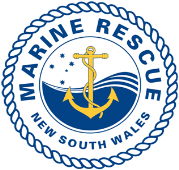      Solander SeaHawk Marine Radio Membership Application Form V3.3				(OFFICE USE ONLY)                                                                                          Applicants Details:   Please mark  for NEW application or RENEWAL (& enter your issued call sign)	 	NEW APPLICATION 	          	 RENEWAL ENC/SBP no.____________________SBP Call sign: MRNSW BPH Receipt No:Date:AREAS OF BOATINGe.g. Botany Bay       >>e.g. Botany Bay       >>e.g. Botany Bay       >>e.g. Botany Bay       >>e.g. Botany Bay       >>e.g. Botany Bay       >>LAST NAME  GIVEN NAMES  GIVEN NAMES  GIVEN NAMES  GIVEN NAMES  GIVEN NAMES  GIVEN NAMES  GIVEN NAMES  GIVEN NAMES  GIVEN NAMES  ADDRESS   SUBURBPOSTCODE  POSTCODE  POSTCODE  POSTCODE  POSTCODE  POSTCODE  PHONE HOME  WORKWORKWORKWORKWORKMOBILEMOBILEMOBILEMOBILEIN CASE OF EMERGENCY ONSHORE CONTACT NAMEIN CASE OF EMERGENCY ONSHORE CONTACT NAMEIN CASE OF EMERGENCY ONSHORE CONTACT PHONE NUMBERIN CASE OF EMERGENCY ONSHORE CONTACT PHONE NUMBERIN CASE OF EMERGENCY ONSHORE CONTACT PHONE NUMBERIN CASE OF EMERGENCY ONSHORE CONTACT PHONE NUMBERIN CASE OF EMERGENCY ONSHORE CONTACT PHONE NUMBERIN CASE OF EMERGENCY ONSHORE CONTACT PHONE NUMBERIN CASE OF EMERGENCY ONSHORE CONTACT PHONE NUMBERIN CASE OF EMERGENCY ONSHORE CONTACT PHONE NUMBERIN CASE OF EMERGENCY ONSHORE CONTACT PHONE NUMBERIN CASE OF EMERGENCY ONSHORE CONTACT PHONE NUMBEREMAIL ADDRESSVESSEL DETAILSManufacturer/Model: ________________________________________________________________________Manufacturer/Model: ________________________________________________________________________Manufacturer/Model: ________________________________________________________________________Manufacturer/Model: ________________________________________________________________________Manufacturer/Model: ________________________________________________________________________Manufacturer/Model: ________________________________________________________________________Manufacturer/Model: ________________________________________________________________________Manufacturer/Model: ________________________________________________________________________Manufacturer/Model: ________________________________________________________________________Manufacturer/Model: ________________________________________________________________________Manufacturer/Model: ________________________________________________________________________Manufacturer/Model: ________________________________________________________________________Manufacturer/Model: ________________________________________________________________________Manufacturer/Model: ________________________________________________________________________Manufacturer/Model: ________________________________________________________________________Manufacturer/Model: ________________________________________________________________________Manufacturer/Model: ________________________________________________________________________Manufacturer/Model: ________________________________________________________________________Manufacturer/Model: ________________________________________________________________________Manufacturer/Model: ________________________________________________________________________Manufacturer/Model: ________________________________________________________________________Manufacturer/Model: ________________________________________________________________________Manufacturer/Model: ________________________________________________________________________Vessel Name:Vessel Registration No:Vessel Registration No:Vessel Registration No:Vessel Registration No:Vessel Registration No:Vessel Registration No:Vessel Registration No:Vessel Registration No:Vessel Registration No:Vessel Registration No:Vessel Registration No:Length Metres:Hull Colour:  Hull Colour:  Hull Colour:  Hull Colour:  Hull Colour:  Deck Colour:  Deck Colour:  Deck Colour:  In each of the following, please tick    the appropriate optionIn each of the following, please tick    the appropriate optionIn each of the following, please tick    the appropriate optionIn each of the following, please tick    the appropriate optionIn each of the following, please tick    the appropriate optionIn each of the following, please tick    the appropriate optionIn each of the following, please tick    the appropriate optionIn each of the following, please tick    the appropriate optionIn each of the following, please tick    the appropriate optionIn each of the following, please tick    the appropriate optionIn each of the following, please tick    the appropriate optionIn each of the following, please tick    the appropriate optionIn each of the following, please tick    the appropriate optionIn each of the following, please tick    the appropriate optionIn each of the following, please tick    the appropriate optionIn each of the following, please tick    the appropriate optionIn each of the following, please tick    the appropriate optionIn each of the following, please tick    the appropriate optionIn each of the following, please tick    the appropriate optionIn each of the following, please tick    the appropriate optionIn each of the following, please tick    the appropriate optionIn each of the following, please tick    the appropriate optionIn each of the following, please tick    the appropriate optionIn each of the following, please tick    the appropriate optionPowerPowerPowerPower                 Fly bridge Cruiser   (Vessels 6.10m and over in length, with fly bridge)                 Fly bridge Cruiser   (Vessels 6.10m and over in length, with fly bridge)                 Fly bridge Cruiser   (Vessels 6.10m and over in length, with fly bridge)                 Fly bridge Cruiser   (Vessels 6.10m and over in length, with fly bridge)                 Fly bridge Cruiser   (Vessels 6.10m and over in length, with fly bridge)                 Fly bridge Cruiser   (Vessels 6.10m and over in length, with fly bridge)                 Fly bridge Cruiser   (Vessels 6.10m and over in length, with fly bridge)                 Fly bridge Cruiser   (Vessels 6.10m and over in length, with fly bridge)                 Fly bridge Cruiser   (Vessels 6.10m and over in length, with fly bridge)                 Fly bridge Cruiser   (Vessels 6.10m and over in length, with fly bridge)                 Fly bridge Cruiser   (Vessels 6.10m and over in length, with fly bridge)                 Fly bridge Cruiser   (Vessels 6.10m and over in length, with fly bridge)                 Fly bridge Cruiser   (Vessels 6.10m and over in length, with fly bridge)                 Fly bridge Cruiser   (Vessels 6.10m and over in length, with fly bridge)                 Fly bridge Cruiser   (Vessels 6.10m and over in length, with fly bridge)                 Fly bridge Cruiser   (Vessels 6.10m and over in length, with fly bridge)                 Fly bridge Cruiser   (Vessels 6.10m and over in length, with fly bridge)                 Fly bridge Cruiser   (Vessels 6.10m and over in length, with fly bridge)                 Fly bridge Cruiser   (Vessels 6.10m and over in length, with fly bridge)PowerPowerPowerPower                 Motor Cruiser	    (Vessels 6.10m and over in length)                 Motor Cruiser	    (Vessels 6.10m and over in length)                 Motor Cruiser	    (Vessels 6.10m and over in length)                 Motor Cruiser	    (Vessels 6.10m and over in length)                 Motor Cruiser	    (Vessels 6.10m and over in length)                 Motor Cruiser	    (Vessels 6.10m and over in length)                 Motor Cruiser	    (Vessels 6.10m and over in length)                 Motor Cruiser	    (Vessels 6.10m and over in length)                 Motor Cruiser	    (Vessels 6.10m and over in length)                 Motor Cruiser	    (Vessels 6.10m and over in length)                 Motor Cruiser	    (Vessels 6.10m and over in length)                 Motor Cruiser	    (Vessels 6.10m and over in length)                 Motor Cruiser	    (Vessels 6.10m and over in length)                 Motor Cruiser	    (Vessels 6.10m and over in length)                 Motor Cruiser	    (Vessels 6.10m and over in length)                 Motor Cruiser	    (Vessels 6.10m and over in length)                 Motor Cruiser	    (Vessels 6.10m and over in length)                 Motor Cruiser	    (Vessels 6.10m and over in length)                 Motor Cruiser	    (Vessels 6.10m and over in length)PowerPowerPowerPower                Cabin Runabout	    (Cabin vessels under 6.10m in length)                Cabin Runabout	    (Cabin vessels under 6.10m in length)                Cabin Runabout	    (Cabin vessels under 6.10m in length)                Cabin Runabout	    (Cabin vessels under 6.10m in length)                Cabin Runabout	    (Cabin vessels under 6.10m in length)                Cabin Runabout	    (Cabin vessels under 6.10m in length)                Cabin Runabout	    (Cabin vessels under 6.10m in length)                Cabin Runabout	    (Cabin vessels under 6.10m in length)                Cabin Runabout	    (Cabin vessels under 6.10m in length)                Cabin Runabout	    (Cabin vessels under 6.10m in length)                Cabin Runabout	    (Cabin vessels under 6.10m in length)                Cabin Runabout	    (Cabin vessels under 6.10m in length)                Cabin Runabout	    (Cabin vessels under 6.10m in length)                Cabin Runabout	    (Cabin vessels under 6.10m in length)                Cabin Runabout	    (Cabin vessels under 6.10m in length)                Cabin Runabout	    (Cabin vessels under 6.10m in length)                Cabin Runabout	    (Cabin vessels under 6.10m in length)                Cabin Runabout	    (Cabin vessels under 6.10m in length)                Cabin Runabout	    (Cabin vessels under 6.10m in length)PowerPowerPowerPower               Open Runabout               Open Runabout               Open Runabout               Open Runabout               Open Runabout               Open Runabout               Open Runabout               Open Runabout               Open Runabout               Open Runabout               Open Runabout               Open Runabout               Open Runabout               Open Runabout               Open Runabout               Open Runabout               Open Runabout               Open Runabout               Open RunaboutSail:Sail:Sail:Sail:               Monohull		           Catamaran		          Trimaran               Monohull		           Catamaran		          Trimaran               Monohull		           Catamaran		          Trimaran               Monohull		           Catamaran		          Trimaran               Monohull		           Catamaran		          Trimaran               Monohull		           Catamaran		          Trimaran               Monohull		           Catamaran		          Trimaran               Monohull		           Catamaran		          Trimaran               Monohull		           Catamaran		          Trimaran               Monohull		           Catamaran		          Trimaran               Monohull		           Catamaran		          Trimaran               Monohull		           Catamaran		          Trimaran               Monohull		           Catamaran		          Trimaran               Monohull		           Catamaran		          Trimaran               Monohull		           Catamaran		          Trimaran               Monohull		           Catamaran		          Trimaran               Monohull		           Catamaran		          Trimaran               Monohull		           Catamaran		          Trimaran               Monohull		           Catamaran		          TrimaranConstruction:□ Aluminium          □ Fibreglass           □ Steel           □ Timber□ Aluminium          □ Fibreglass           □ Steel           □ Timber□ Aluminium          □ Fibreglass           □ Steel           □ Timber□ Aluminium          □ Fibreglass           □ Steel           □ Timber□ Aluminium          □ Fibreglass           □ Steel           □ Timber□ Aluminium          □ Fibreglass           □ Steel           □ Timber□ Aluminium          □ Fibreglass           □ Steel           □ Timber□ Aluminium          □ Fibreglass           □ Steel           □ Timber□ Aluminium          □ Fibreglass           □ Steel           □ Timber□ Aluminium          □ Fibreglass           □ Steel           □ Timber□ Aluminium          □ Fibreglass           □ Steel           □ Timber□ Aluminium          □ Fibreglass           □ Steel           □ Timber□ Aluminium          □ Fibreglass           □ Steel           □ Timber□ Aluminium          □ Fibreglass           □ Steel           □ Timber□ Aluminium          □ Fibreglass           □ Steel           □ Timber□ Aluminium          □ Fibreglass           □ Steel           □ Timber□ Aluminium          □ Fibreglass           □ Steel           □ Timber□ Aluminium          □ Fibreglass           □ Steel           □ Timber□ Aluminium          □ Fibreglass           □ Steel           □ Timber□ Aluminium          □ Fibreglass           □ Steel           □ Timber□ Aluminium          □ Fibreglass           □ Steel           □ Timber□ Aluminium          □ Fibreglass           □ Steel           □ Timber□ Aluminium          □ Fibreglass           □ Steel           □ TimberRadio:□ 27 MHz      □ MF/HF      □ GPS    □ On-board mobile□ 27 MHz      □ MF/HF      □ GPS    □ On-board mobile□ 27 MHz      □ MF/HF      □ GPS    □ On-board mobile□ 27 MHz      □ MF/HF      □ GPS    □ On-board mobile□ 27 MHz      □ MF/HF      □ GPS    □ On-board mobile□ 27 MHz      □ MF/HF      □ GPS    □ On-board mobile□ 27 MHz      □ MF/HF      □ GPS    □ On-board mobile□ 27 MHz      □ MF/HF      □ GPS    □ On-board mobile□ 27 MHz      □ MF/HF      □ GPS    □ On-board mobile□ 27 MHz      □ MF/HF      □ GPS    □ On-board mobile□ 27 MHz      □ MF/HF      □ GPS    □ On-board mobile□ 27 MHz      □ MF/HF      □ GPS    □ On-board mobile□ 27 MHz      □ MF/HF      □ GPS    □ On-board mobile□ 27 MHz      □ MF/HF      □ GPS    □ On-board mobile□ 27 MHz      □ MF/HF      □ GPS    □ On-board mobile□ 27 MHz      □ MF/HF      □ GPS    □ On-board mobile□ 27 MHz      □ MF/HF      □ GPS    □ On-board mobile□ 27 MHz      □ MF/HF      □ GPS    □ On-board mobile□ 27 MHz      □ MF/HF      □ GPS    □ On-board mobile□ 27 MHz      □ MF/HF      □ GPS    □ On-board mobile□ 27 MHz      □ MF/HF      □ GPS    □ On-board mobile□ 27 MHz      □ MF/HF      □ GPS    □ On-board mobile□ 27 MHz      □ MF/HF      □ GPS    □ On-board mobile□ VHF □ VHF □ VHF MMSI no.MMSI no.MMSI no.MMSI no.□ EPIRB□ EPIRB□ EPIRB□ EPIRBHEX ID:HEX ID:HEX ID:Trailed vessels:Vehicle make:Vehicle make:Vehicle make:Vehicle make:Vehicle make:Vehicle make:Vehicle make:Vehicle colour:Vehicle colour:Vehicle colour:Vehicle colour:Vehicle colour:Vehicle colour:Vehicle colour:Vehicle registration:Vehicle registration:Vehicle registration:Vehicle registration:Vehicle registration:Vehicle registration:Vehicle registration:Trailer registration:Trailer registration:Trailer registration:Trailer registration:Trailer registration:Trailer registration:Trailer registration:Moored vessels:Location:Location:Location:Location:Location:Location:Location:Mooring number:Mooring number:Mooring number:Mooring number:Mooring number:Mooring number:Mooring number:Membership Fees:New member:   $40 (inc GST) 1 year or $100 for 3 yearsNew member:   $40 (inc GST) 1 year or $100 for 3 yearsNew member:   $40 (inc GST) 1 year or $100 for 3 yearsNew member:   $40 (inc GST) 1 year or $100 for 3 yearsNew member:   $40 (inc GST) 1 year or $100 for 3 yearsNew member:   $40 (inc GST) 1 year or $100 for 3 yearsNew member:   $40 (inc GST) 1 year or $100 for 3 yearsNew member:   $40 (inc GST) 1 year or $100 for 3 yearsNew member:   $40 (inc GST) 1 year or $100 for 3 yearsNew member:   $40 (inc GST) 1 year or $100 for 3 yearsNew member:   $40 (inc GST) 1 year or $100 for 3 yearsNew member:   $40 (inc GST) 1 year or $100 for 3 yearsNew member:   $40 (inc GST) 1 year or $100 for 3 yearsNew member:   $40 (inc GST) 1 year or $100 for 3 yearsNew member:   $40 (inc GST) 1 year or $100 for 3 yearsNew member:   $40 (inc GST) 1 year or $100 for 3 yearsRenewal:   $35 for 1 year or $100 for 3 yearsRenewal:   $35 for 1 year or $100 for 3 yearsRenewal:   $35 for 1 year or $100 for 3 yearsRenewal:   $35 for 1 year or $100 for 3 yearsRenewal:   $35 for 1 year or $100 for 3 yearsRenewal:   $35 for 1 year or $100 for 3 yearsRenewal:   $35 for 1 year or $100 for 3 yearsHow to pay:Cheque:  payable to Marine Rescue Botany Port Hacking.  Please Mark cheque as Not NegotiableCheque:  payable to Marine Rescue Botany Port Hacking.  Please Mark cheque as Not NegotiableCheque:  payable to Marine Rescue Botany Port Hacking.  Please Mark cheque as Not NegotiableCheque:  payable to Marine Rescue Botany Port Hacking.  Please Mark cheque as Not NegotiableCheque:  payable to Marine Rescue Botany Port Hacking.  Please Mark cheque as Not NegotiableCheque:  payable to Marine Rescue Botany Port Hacking.  Please Mark cheque as Not NegotiableCheque:  payable to Marine Rescue Botany Port Hacking.  Please Mark cheque as Not NegotiableCheque:  payable to Marine Rescue Botany Port Hacking.  Please Mark cheque as Not NegotiableCheque:  payable to Marine Rescue Botany Port Hacking.  Please Mark cheque as Not NegotiableCheque:  payable to Marine Rescue Botany Port Hacking.  Please Mark cheque as Not NegotiableCheque:  payable to Marine Rescue Botany Port Hacking.  Please Mark cheque as Not NegotiableCheque:  payable to Marine Rescue Botany Port Hacking.  Please Mark cheque as Not NegotiableCheque:  payable to Marine Rescue Botany Port Hacking.  Please Mark cheque as Not NegotiableCheque:  payable to Marine Rescue Botany Port Hacking.  Please Mark cheque as Not NegotiableCheque:  payable to Marine Rescue Botany Port Hacking.  Please Mark cheque as Not NegotiableCheque:  payable to Marine Rescue Botany Port Hacking.  Please Mark cheque as Not NegotiableCheque:  payable to Marine Rescue Botany Port Hacking.  Please Mark cheque as Not NegotiableCheque:  payable to Marine Rescue Botany Port Hacking.  Please Mark cheque as Not NegotiableCheque:  payable to Marine Rescue Botany Port Hacking.  Please Mark cheque as Not NegotiableCheque:  payable to Marine Rescue Botany Port Hacking.  Please Mark cheque as Not NegotiableCheque:  payable to Marine Rescue Botany Port Hacking.  Please Mark cheque as Not NegotiableCheque:  payable to Marine Rescue Botany Port Hacking.  Please Mark cheque as Not NegotiableCheque:  payable to Marine Rescue Botany Port Hacking.  Please Mark cheque as Not NegotiableDirect Deposit  Westpac Bank Account Name: Marine Rescue Botany Port Hacking   BSB: 032 151  Account Number:  306185Use your family name or SeaHawk SBP membership number as a reference when making online payments. Westpac Bank Account Name: Marine Rescue Botany Port Hacking   BSB: 032 151  Account Number:  306185Use your family name or SeaHawk SBP membership number as a reference when making online payments. Westpac Bank Account Name: Marine Rescue Botany Port Hacking   BSB: 032 151  Account Number:  306185Use your family name or SeaHawk SBP membership number as a reference when making online payments. Westpac Bank Account Name: Marine Rescue Botany Port Hacking   BSB: 032 151  Account Number:  306185Use your family name or SeaHawk SBP membership number as a reference when making online payments. Westpac Bank Account Name: Marine Rescue Botany Port Hacking   BSB: 032 151  Account Number:  306185Use your family name or SeaHawk SBP membership number as a reference when making online payments. Westpac Bank Account Name: Marine Rescue Botany Port Hacking   BSB: 032 151  Account Number:  306185Use your family name or SeaHawk SBP membership number as a reference when making online payments. Westpac Bank Account Name: Marine Rescue Botany Port Hacking   BSB: 032 151  Account Number:  306185Use your family name or SeaHawk SBP membership number as a reference when making online payments. Westpac Bank Account Name: Marine Rescue Botany Port Hacking   BSB: 032 151  Account Number:  306185Use your family name or SeaHawk SBP membership number as a reference when making online payments. Westpac Bank Account Name: Marine Rescue Botany Port Hacking   BSB: 032 151  Account Number:  306185Use your family name or SeaHawk SBP membership number as a reference when making online payments. Westpac Bank Account Name: Marine Rescue Botany Port Hacking   BSB: 032 151  Account Number:  306185Use your family name or SeaHawk SBP membership number as a reference when making online payments. Westpac Bank Account Name: Marine Rescue Botany Port Hacking   BSB: 032 151  Account Number:  306185Use your family name or SeaHawk SBP membership number as a reference when making online payments. Westpac Bank Account Name: Marine Rescue Botany Port Hacking   BSB: 032 151  Account Number:  306185Use your family name or SeaHawk SBP membership number as a reference when making online payments. Westpac Bank Account Name: Marine Rescue Botany Port Hacking   BSB: 032 151  Account Number:  306185Use your family name or SeaHawk SBP membership number as a reference when making online payments. Westpac Bank Account Name: Marine Rescue Botany Port Hacking   BSB: 032 151  Account Number:  306185Use your family name or SeaHawk SBP membership number as a reference when making online payments. Westpac Bank Account Name: Marine Rescue Botany Port Hacking   BSB: 032 151  Account Number:  306185Use your family name or SeaHawk SBP membership number as a reference when making online payments. Westpac Bank Account Name: Marine Rescue Botany Port Hacking   BSB: 032 151  Account Number:  306185Use your family name or SeaHawk SBP membership number as a reference when making online payments. Westpac Bank Account Name: Marine Rescue Botany Port Hacking   BSB: 032 151  Account Number:  306185Use your family name or SeaHawk SBP membership number as a reference when making online payments. Westpac Bank Account Name: Marine Rescue Botany Port Hacking   BSB: 032 151  Account Number:  306185Use your family name or SeaHawk SBP membership number as a reference when making online payments. Westpac Bank Account Name: Marine Rescue Botany Port Hacking   BSB: 032 151  Account Number:  306185Use your family name or SeaHawk SBP membership number as a reference when making online payments. Westpac Bank Account Name: Marine Rescue Botany Port Hacking   BSB: 032 151  Account Number:  306185Use your family name or SeaHawk SBP membership number as a reference when making online payments. Westpac Bank Account Name: Marine Rescue Botany Port Hacking   BSB: 032 151  Account Number:  306185Use your family name or SeaHawk SBP membership number as a reference when making online payments. Westpac Bank Account Name: Marine Rescue Botany Port Hacking   BSB: 032 151  Account Number:  306185Use your family name or SeaHawk SBP membership number as a reference when making online payments. Westpac Bank Account Name: Marine Rescue Botany Port Hacking   BSB: 032 151  Account Number:  306185Use your family name or SeaHawk SBP membership number as a reference when making online payments.I have paid   $ ______________________                         (incl. GST) into your account by (please tick   one)I have paid   $ ______________________                         (incl. GST) into your account by (please tick   one)I have paid   $ ______________________                         (incl. GST) into your account by (please tick   one)I have paid   $ ______________________                         (incl. GST) into your account by (please tick   one)I have paid   $ ______________________                         (incl. GST) into your account by (please tick   one)I have paid   $ ______________________                         (incl. GST) into your account by (please tick   one)I have paid   $ ______________________                         (incl. GST) into your account by (please tick   one)I have paid   $ ______________________                         (incl. GST) into your account by (please tick   one)I have paid   $ ______________________                         (incl. GST) into your account by (please tick   one)I have paid   $ ______________________                         (incl. GST) into your account by (please tick   one)                 Cheque            Direct Deposit              Money OrderReceipt/Invoice or Reference No details: ____________________________________                 Cheque            Direct Deposit              Money OrderReceipt/Invoice or Reference No details: ____________________________________                 Cheque            Direct Deposit              Money OrderReceipt/Invoice or Reference No details: ____________________________________                 Cheque            Direct Deposit              Money OrderReceipt/Invoice or Reference No details: ____________________________________                 Cheque            Direct Deposit              Money OrderReceipt/Invoice or Reference No details: ____________________________________                 Cheque            Direct Deposit              Money OrderReceipt/Invoice or Reference No details: ____________________________________                 Cheque            Direct Deposit              Money OrderReceipt/Invoice or Reference No details: ____________________________________                 Cheque            Direct Deposit              Money OrderReceipt/Invoice or Reference No details: ____________________________________                 Cheque            Direct Deposit              Money OrderReceipt/Invoice or Reference No details: ____________________________________                 Cheque            Direct Deposit              Money OrderReceipt/Invoice or Reference No details: ____________________________________                 Cheque            Direct Deposit              Money OrderReceipt/Invoice or Reference No details: ____________________________________                 Cheque            Direct Deposit              Money OrderReceipt/Invoice or Reference No details: ____________________________________                 Cheque            Direct Deposit              Money OrderReceipt/Invoice or Reference No details: ____________________________________                 Cheque            Direct Deposit              Money OrderReceipt/Invoice or Reference No details: ____________________________________Signature of applicant:Signature of applicant:Signature of applicant:Payment Date:Payment Date:Payment Date:Payment Date:Payment Date:Payment Date:Payment Date:Payment Date:Email application to:   solander@marinerescuensw.com.au    orPost with cheque to:    Marine Rescue BPH, Solander Radio	P.O. Box 579 Cronulla NSW  2230Email application to:   solander@marinerescuensw.com.au    orPost with cheque to:    Marine Rescue BPH, Solander Radio	P.O. Box 579 Cronulla NSW  2230Email application to:   solander@marinerescuensw.com.au    orPost with cheque to:    Marine Rescue BPH, Solander Radio	P.O. Box 579 Cronulla NSW  2230Email application to:   solander@marinerescuensw.com.au    orPost with cheque to:    Marine Rescue BPH, Solander Radio	P.O. Box 579 Cronulla NSW  2230Email application to:   solander@marinerescuensw.com.au    orPost with cheque to:    Marine Rescue BPH, Solander Radio	P.O. Box 579 Cronulla NSW  2230Email application to:   solander@marinerescuensw.com.au    orPost with cheque to:    Marine Rescue BPH, Solander Radio	P.O. Box 579 Cronulla NSW  2230Email application to:   solander@marinerescuensw.com.au    orPost with cheque to:    Marine Rescue BPH, Solander Radio	P.O. Box 579 Cronulla NSW  2230Email application to:   solander@marinerescuensw.com.au    orPost with cheque to:    Marine Rescue BPH, Solander Radio	P.O. Box 579 Cronulla NSW  2230Email application to:   solander@marinerescuensw.com.au    orPost with cheque to:    Marine Rescue BPH, Solander Radio	P.O. Box 579 Cronulla NSW  2230Email application to:   solander@marinerescuensw.com.au    orPost with cheque to:    Marine Rescue BPH, Solander Radio	P.O. Box 579 Cronulla NSW  2230Email application to:   solander@marinerescuensw.com.au    orPost with cheque to:    Marine Rescue BPH, Solander Radio	P.O. Box 579 Cronulla NSW  2230Email application to:   solander@marinerescuensw.com.au    orPost with cheque to:    Marine Rescue BPH, Solander Radio	P.O. Box 579 Cronulla NSW  2230Email application to:   solander@marinerescuensw.com.au    orPost with cheque to:    Marine Rescue BPH, Solander Radio	P.O. Box 579 Cronulla NSW  2230Email application to:   solander@marinerescuensw.com.au    orPost with cheque to:    Marine Rescue BPH, Solander Radio	P.O. Box 579 Cronulla NSW  2230Email application to:   solander@marinerescuensw.com.au    orPost with cheque to:    Marine Rescue BPH, Solander Radio	P.O. Box 579 Cronulla NSW  2230Email application to:   solander@marinerescuensw.com.au    orPost with cheque to:    Marine Rescue BPH, Solander Radio	P.O. Box 579 Cronulla NSW  2230Email application to:   solander@marinerescuensw.com.au    orPost with cheque to:    Marine Rescue BPH, Solander Radio	P.O. Box 579 Cronulla NSW  2230Email application to:   solander@marinerescuensw.com.au    orPost with cheque to:    Marine Rescue BPH, Solander Radio	P.O. Box 579 Cronulla NSW  2230Email application to:   solander@marinerescuensw.com.au    orPost with cheque to:    Marine Rescue BPH, Solander Radio	P.O. Box 579 Cronulla NSW  2230Email application to:   solander@marinerescuensw.com.au    orPost with cheque to:    Marine Rescue BPH, Solander Radio	P.O. Box 579 Cronulla NSW  2230Email application to:   solander@marinerescuensw.com.au    orPost with cheque to:    Marine Rescue BPH, Solander Radio	P.O. Box 579 Cronulla NSW  2230Email application to:   solander@marinerescuensw.com.au    orPost with cheque to:    Marine Rescue BPH, Solander Radio	P.O. Box 579 Cronulla NSW  2230Email application to:   solander@marinerescuensw.com.au    orPost with cheque to:    Marine Rescue BPH, Solander Radio	P.O. Box 579 Cronulla NSW  2230Email application to:   solander@marinerescuensw.com.au    orPost with cheque to:    Marine Rescue BPH, Solander Radio	P.O. Box 579 Cronulla NSW  2230